В соответствии со статьей 179 Бюджетного кодекса Российской Федерации, в целях обеспечения эффективного функционирования системы программно – целевого управления, п о с т а н о в л я ю:Внести изменения в постановление главы от 29.12.2020 года № 01-03-731/0 «Об утверждении Порядка проведения оценки эффективности реализации муниципальных программ муниципального образования «Ленский район»: раздел 5 «Степень эффективности» Приложения № 1 к Порядку проведения оценки эффективности реализации муниципальных программ муниципального образования «Ленский район» «Методика расчета оценки эффективности реализации муниципальных программ» изложить в редакции:5. Степень эффективностиМуниципальная программа признается эффективной, если значение R больше или равно 0,8 и меньше или равно 1;Муниципальная программа признается средне - эффективной, если значение R больше или равно 0,5 и меньше 0,8;           Муниципальная программа признается низкоэффективной, если значение R больше или равно 0,3 и меньше 0,5;            Муниципальная программа признается неэффективной, если значение R меньше 0,3.Главному специалисту управления делами (Иванская Е.С.) опубликовать настоящее постановление в средствах массовой информации и разместить на официальном сайте муниципального образования «Ленский район».Контроль исполнения настоящего постановления возложить на заместителя главы по инвестиционной и экономической политике       Спиридонова С.В.Муниципальное образование«ЛЕНСКИЙ РАЙОН»Республики Саха (Якутия)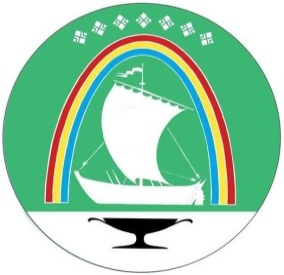 Саха Өрөспүүбүлүкэтин «ЛЕНСКЭЙ ОРОЙУОН» муниципальнайтэриллиитэПОСТАНОВЛЕНИЕ                  УУРААХг. Ленск                      Ленскэй кот «06» _мая__ 2024 года                                               № __01-03-270/4_от «06» _мая__ 2024 года                                               № __01-03-270/4_О внесении изменений в постановлениеглавы от 29.12.2020 года № 01-03-731/0Глава                                       А.В. Черепанов